Publicado en Arganda del Rey el 11/07/2019 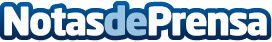 El XVIII Festival Ducal conmemora el 450° Aniversario del Ducado de PastranaTambién celebra los 450 años de la creación de las Fundaciones Carmelitas. El Festival, que se presenta este año con el título de "Teresa de Jesús y el Ducado de Pastrana: Una historia viva", contará con la presencia de la presidenta de la Confederación Europea de Fiestas y Recreaciones Históricas, y vicepresidenta de la asociación española homóloga (AEFRH)Datos de contacto:Javier Bravo606411053Nota de prensa publicada en: https://www.notasdeprensa.es/el-xviii-festival-ducal-conmemora-el-450 Categorias: Viaje Artes Escénicas Historia Castilla La Mancha http://www.notasdeprensa.es